CURRICULUM VITAE – CATERING SERVICE OFFICERPALANI 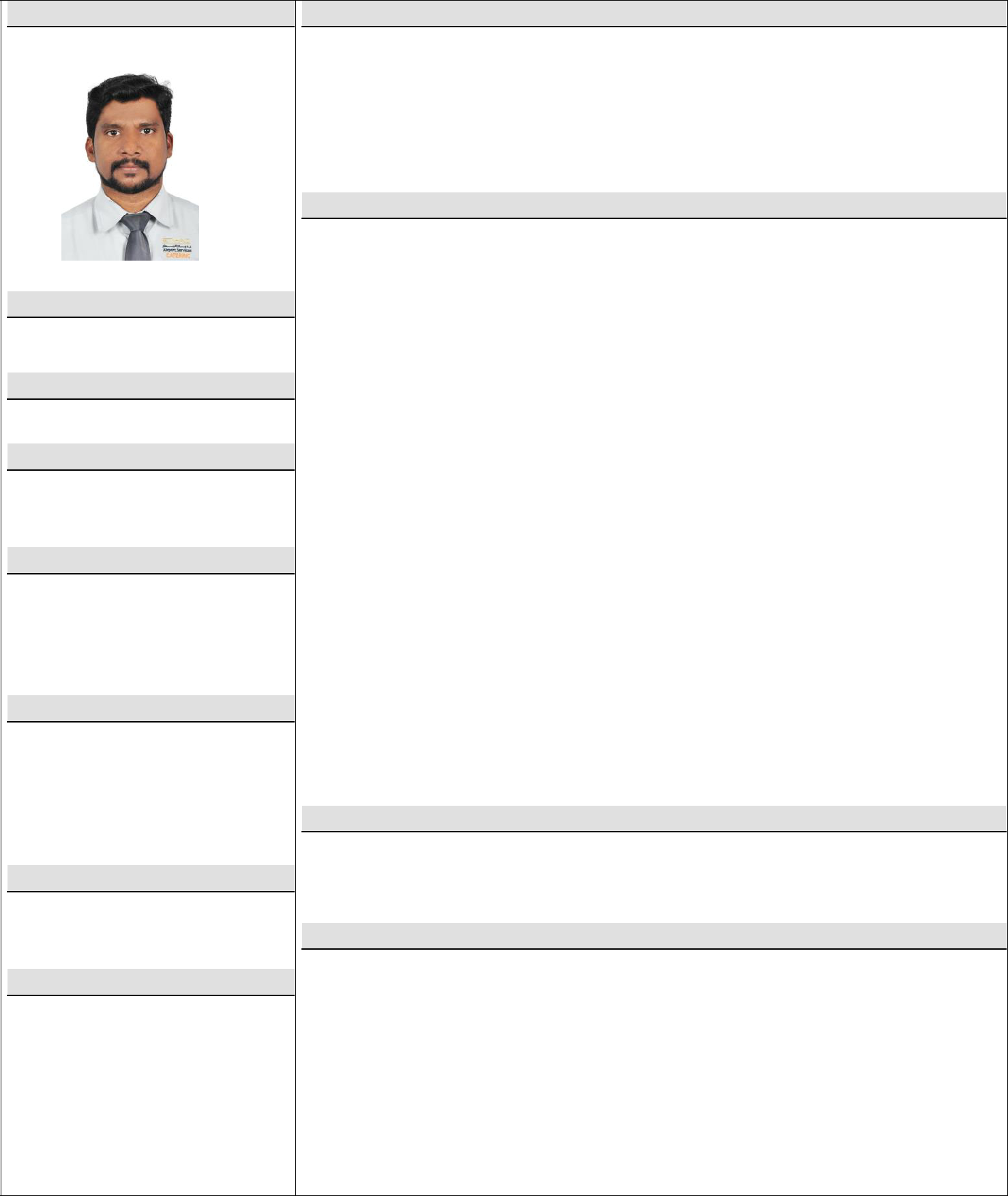 TOTAL EXPERIENCE:14 Years as on June-2020PERSONAL DETAILSDate of Birth	: 02/08/1980Sex	: MaleNationality	: IndianMarital Status	: MarriedVisa Status	: Etihad VisaCOMMUNICATION SKILLSEnglish, Tamil, Malayalam & HindiHOBBIESWatching News & Reading Novels & Tours to Hilly Places.OBJECTIVEA devoted person with 14 years’ of experience as Catering Service Officer searching a position with an industry in which to practice my skills and put my training to good use. Highlights of Qualifications.Vast supervisory experience within a catering and housekeeping environment.Profound knowledge of supervising a catering services.PROFESSIONAL PROFILESPersonal Attributes:Customer service skillsLeadership skillsThe ability to work well with othersThe ability to work well under pressureThe ability to monitor your own performance and that of your colleaguesAttention to detailPhysical staminaCommunication Skills:Excellent communication skills teamed with ability to develop rapport with employees and peers.Computer Skills:Microsoft WordLanguages Known:English (Oral and Written) : GoodTamil (Oral and Written) : ExcellentEDUCATIONAL BACKGROUNDB.A in Economics from university of MadrasCraft Course in Food & Beverage Service, ChennaiOrganizational Experience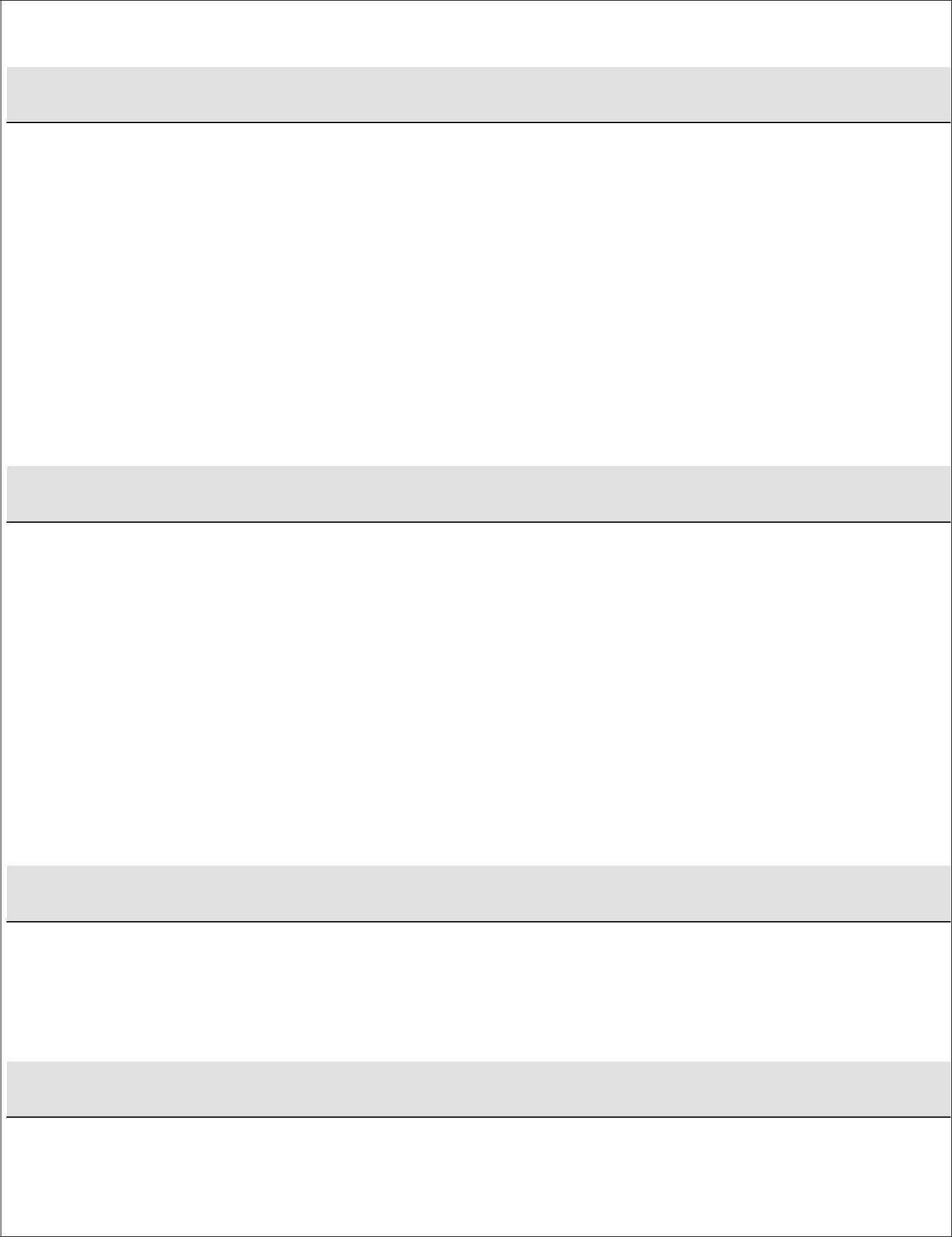 From June 2013 to PresentWorking as Catering Service Officer in Abu Dhabi.O of Etihad Airways' subsidiaries, prepares and provides food , supplies and Duty Free items as specified by Etihad Airways and other airline customers, in addition to managing transportation of supplies, providing laundry services for cabin linen items, and cleaning of all catering items. It also manages food and beverage services for Etihad Airways airport lounges, as well as staff restaurants, events and sales of ready-to-eat food products to the hotel and hospitality industries.Duties and Responsibilities:Ensure catering orders distributed to the various sections-sub sections for their action.Monitor equipment packing tray layup, pre-set and pre-flight checks loading bayEnsure all company properties such as vehicles, radios, thermometers, communication equipment’s and other equipment are properly maintained.Ensure vehicle washing, pest controls, servicing are carried out.Submit daily shift reports to the section head.Any other duties as directed by the Cabin Services ManagersFrom July 2007 to May 2013Worked as Catering Supervisor in Oberoi Flight Service, Chennai.The Oberoi Group, founded in 1934, operates 32 hotels, Nile Cruisers and a Motor Vessel in the backwaters of Kerala. The Group has presence in seven countries under the luxury 'Oberoi' and five -star 'Trident' brand. The Group is also engaged in flight catering, airport restaurants, travel and tour services, car rentals, project management and corporate air charters.Duties and Responsibilities:Ensure that meal trays for the various service classes are correctly packaged along with food group trays for first classEnsure that purser’s kits and consigned duty free items on inflight sales are fully stocked-up.Supervise the operation of catering trucks to ensure they reach and load-up the aircraft on schedule.Ensure the dispatch of catering trucks to retrieve galley trolleys and non-consumable items from the aircraft after passenger disembarkation.Coordinate with airport authorities in securing permits and identification documents required for entry of catering trucks and driversFrom August 2006 to March 2007Worked as Sr. Captain in Delhi Dhaba Restaurant –Nivi Group, Chennai.Duties and Responsibilities:To ensure diners are receiving high-quality serviceThe day-to-day duties range from training all levels of serversOverseeing the proper order and flow of dishesInforming staff about specials and food that is sold outFrom Jan 2006 to July 2006Worked as Captain in Kebab Court Restaurant – Nivi Group, Chennai.Duties and Responsibilities:Ensure that Members and guests have a pleasant and memorable dining experienceMonitors setup, maintenance, cleanliness and safety of Dining areasCoordinate food service between kitchen and dining staffFrom July 2003 to Jan 2006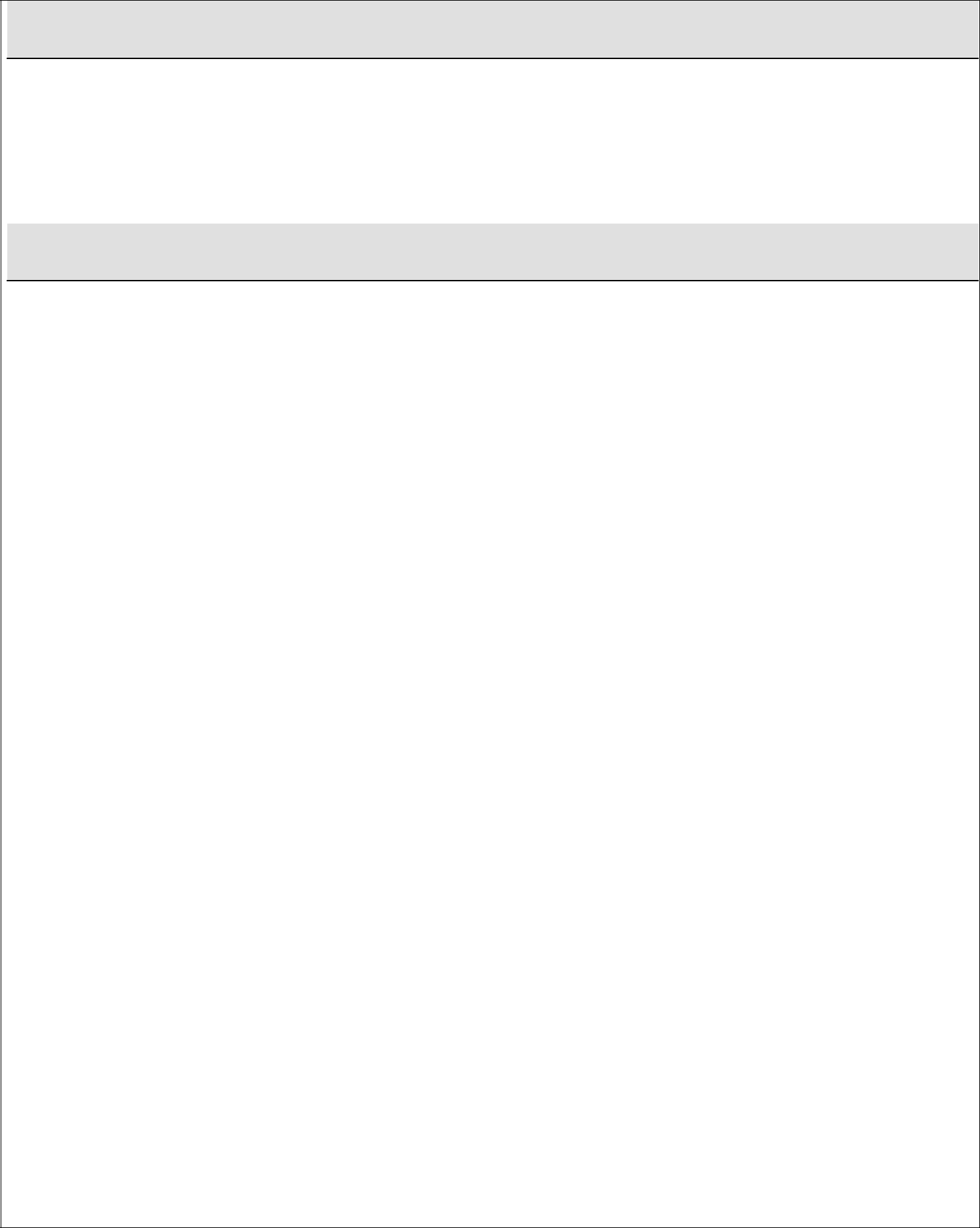 Worked as Sr. Steward in Hotel the Residency Tower, Chennai.Duties and Responsibilities:Maintain Cleanliness of all Dining UtensilsMaintain Cleanliness of Kitchen and Storage AreasAssist With Food Storage, Rotation and PreparationMaintain High Standards of Personal AppearanceApproach Each Customer With Positive AttitudeFrom April 2000 to June 2003Worked as Steward in Hotel Chola Sheraton, Chennai.Perform basic administrative tasks, such as answering phones, taking reservations, and giving out basic informationAssists in keeping a restaurant, bar and lounge maintenance and sanitation, and tends to customers' needs.ContactEmail: palani-398228@gulfjobseeker.com  I am available for an interview online through this Zoom Link https://zoom.us/j/4532401292?pwd=SUlYVEdSeEpGaWN6ZndUaGEzK0FjUT09